Protocolo de Madrid relativo al Registro Internacional de Marcas Modificación de los importes de la tasa individual:  IslandiaEl Gobierno de Islandia ha notificado al Director General de la Organización Mundial de la Propiedad Intelectual (OMPI) una declaración modificando los importes de la tasa individual a pagarse respecto a Islandia en virtud del Artículo 8.7) del Protocolo de Madrid.A partir del 1 de enero de 2021, los importes de la tasa individual pagadera respecto a Islandia serán los siguientes:  Estos nuevos importes se abonarán cuando Islandiaa)	sea designado en una solicitud internacional que se haya recibido por la Oficina de origen el 1 de enero de 2021 o con posterioridad;  ob)	sea objeto de una designación posterior recibida por la Oficina de la Parte Contratante del titular el 1 de enero de 2021 o con posterioridad, o sea presentada directamente a la Oficina Internacional de la OMPI en dicha fecha o con posterioridad;  oc)	haya sido designado en un registro internacional que se haya renovado 
el 1 de enero de 2021 o con posterioridad.20 de noviembre de 2020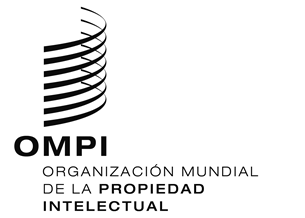 AVISO N.º 69/2020AVISO N.º 69/2020AVISO N.º 69/2020ASUNTOSASUNTOSImportes(en francos suizos)Importes(en francos suizos)ASUNTOSASUNTOShasta el 31 de diciembre de 2020a partir del 1 de enero de 2021Solicitud odesignaciónposterior –  por una clase de productos o servicios227224Solicitud odesignaciónposterior –  por cada clase adicional 49  48Solicitud odesignaciónposterior Cuando se trate de una marca colectiva:Solicitud odesignaciónposterior –  por una clase de productos o servicios227224Solicitud odesignaciónposterior –  por cada clase adicional 49  48ASUNTOSASUNTOSImportes(en francos suizos)Importes(en francos suizos)ASUNTOSASUNTOShasta el 31 de diciembre de 2020a partir del 1 de enero de 2021Renovación–  por una clase de productos o servicios227224Renovación–  por cada clase adicional 49  48RenovaciónCuando se trate de una marca colectiva:Renovación–  por una clase de productos o servicios–  por cada clase adicional22749224  48